Участие в городской акции «Город, вдохновляющий на Победу»Редкие интересные сведения о военном Сочи24 марта - день основания Третьего Рейха - немцы планировали отметить в сочинском Зимнем театре. Уже были отпечатаны пригласительные билеты для офицерского состава с культурной программой: оперетта Кальмана, банкет с кубанскими винами... На стороне противника были господство в воздухе, подавляющий перевес в минометах и горной артиллерии. Наши же за время отступления потеряли большую часть орудий. «Катюши» в горах были бесполезны. И тут на сцену Истории шагнул скромный 30-летний сочинец - начальник ремонтных мастерских, инженер Александр Алферов. Алферов предложил скрестить «катюшу» с гаубицей, приспособив под снаряды калибра 82 мм. «Горные катюши» собирали в мастерской санатория «Кавказская Ривьера», где до войны чинили лифты. Первую установку сварили из водопроводных труб. Она весила 68 кг, как станковый пулемет, и легко разбиралась на три части: пакет из восьми стволов, ферма с поворотным кругом и станок с четырьмя откидными «паучьими» ногами. Когда на испытаниях установка опрокинулась, в «лапы» вкрутили штыри для сцепления с грунтом. В «катюшах» выстрел производился импульсом от аккумулятора автомобиля-носителя. Хотели применить аккумуляторы и здесь, но их мощности не хватило. Алферов решил запускать снаряды выстрелом холостого винтовочного патрона. Для надежности бездымный порох заменили охотничьим черным. Первые стрельбы устроили из санаторного парка в сторону моря. Второе испытание провели в ущелье Георгиевское близ Туапсе. На нем присутствовал командующий Северо-Кавказским фронтом С.М. Буденный. Увиденное произвело на маршала сильное впечатление, он назвал Алферова «Циолковским», троекратно расцеловал и обещал помочь ресурсами. Всего в мастерских «Кавказской Ривьеры» сделали 58 «горных катюш», из них 48 отправили на фронт, и былое превосходство немцев в минометах закончилось. Остальными вооружили дрезины, курсировавшие по железной дороге между Туапсе и Сочи. Алферов закончил войну генерал-майором.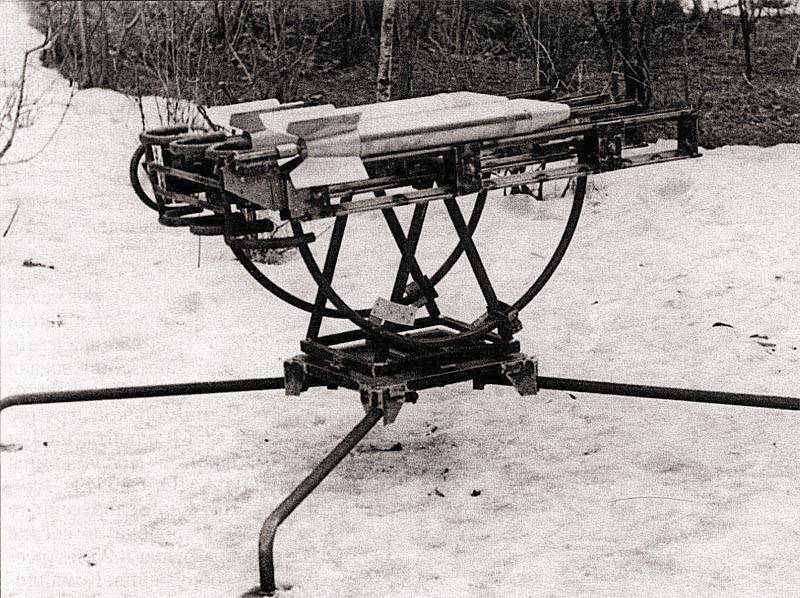 